Shopping Cart: Interaction Design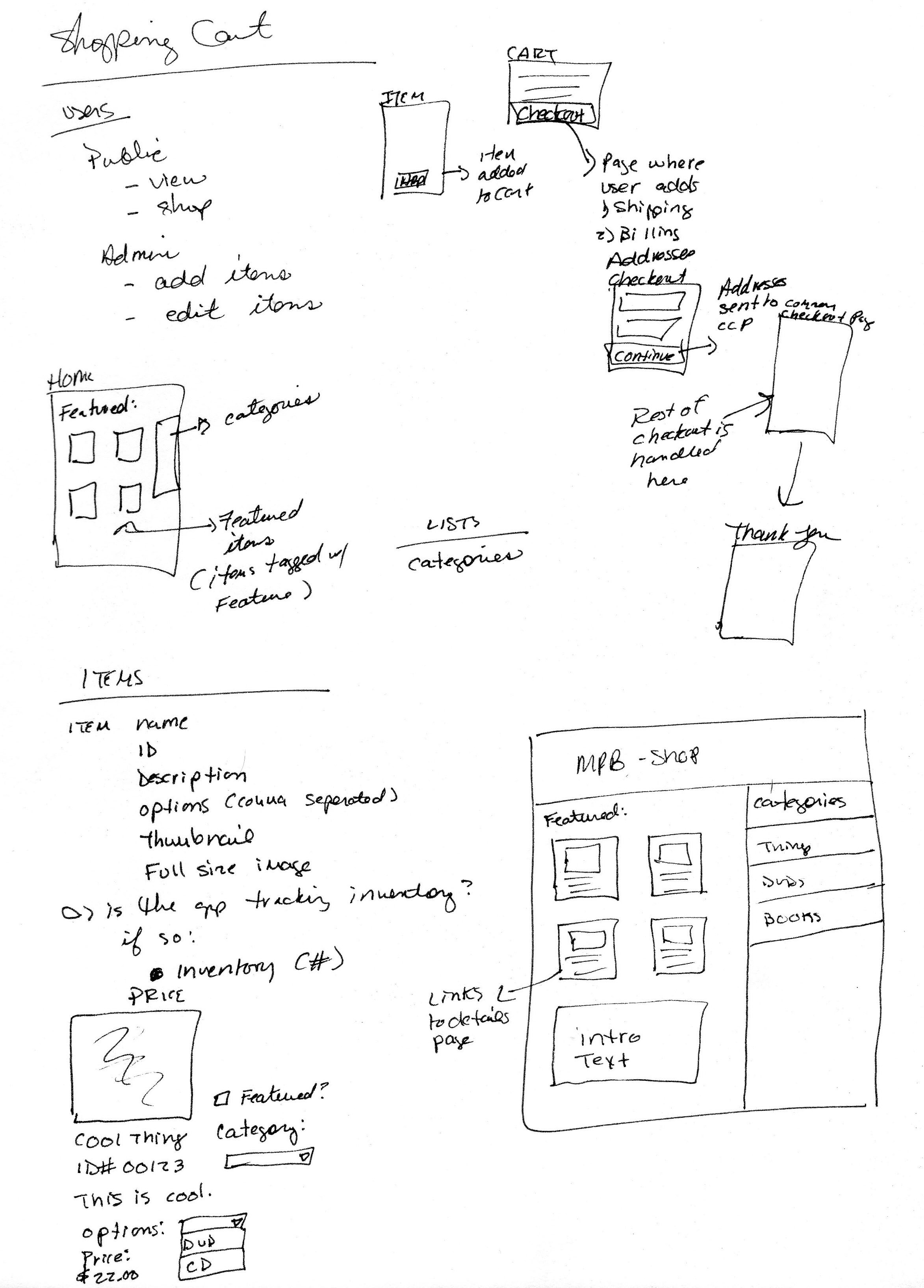 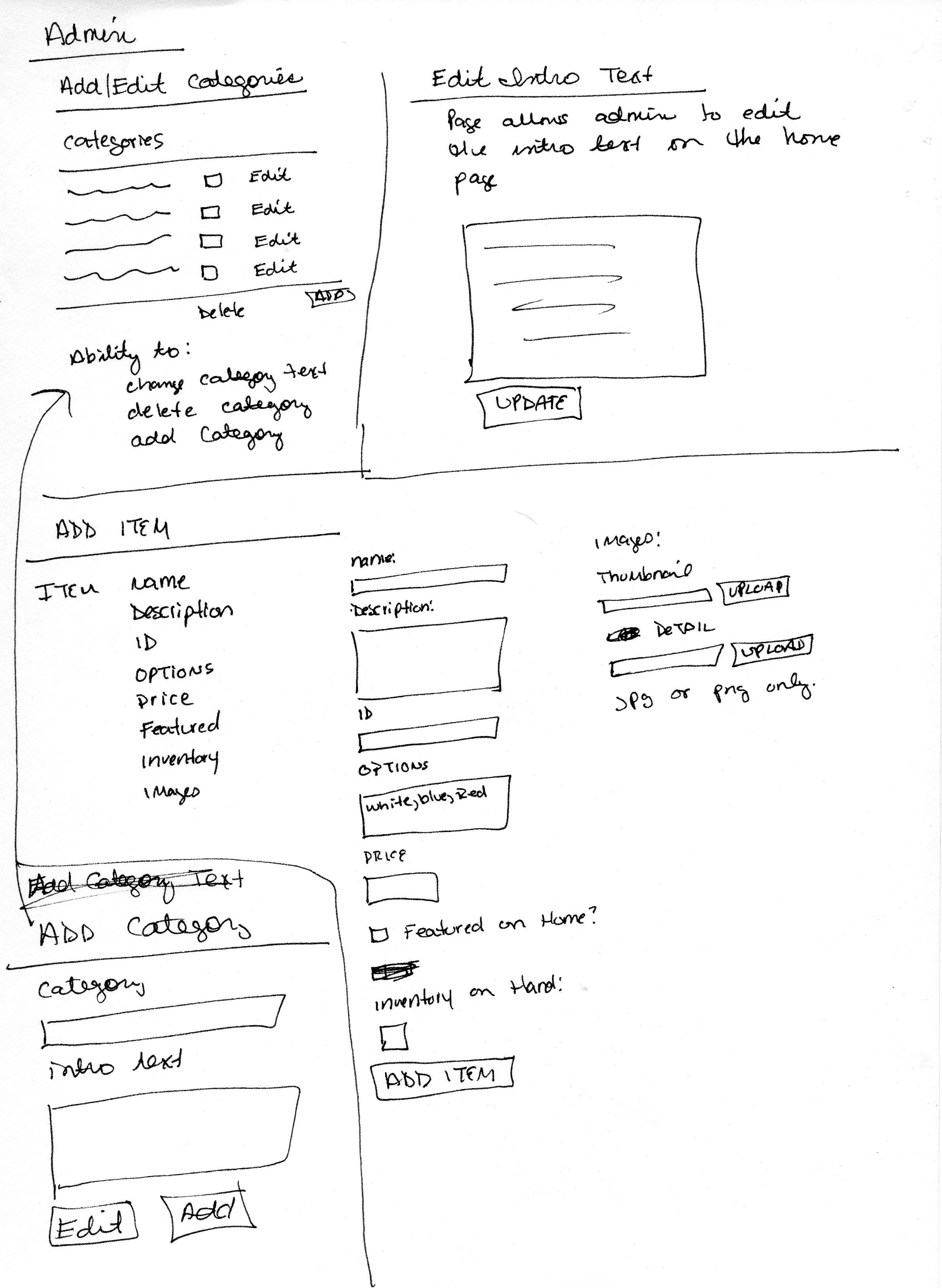 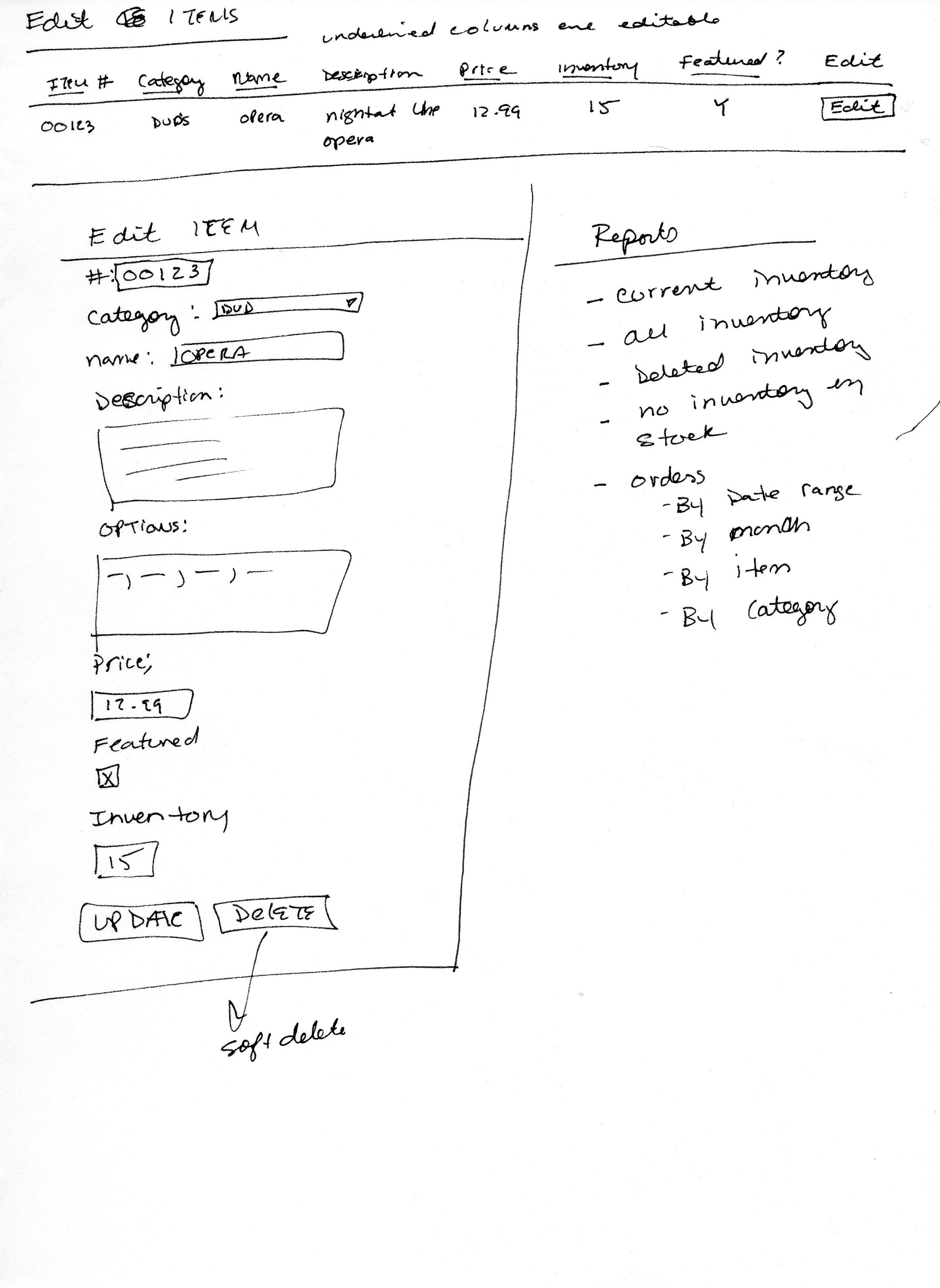 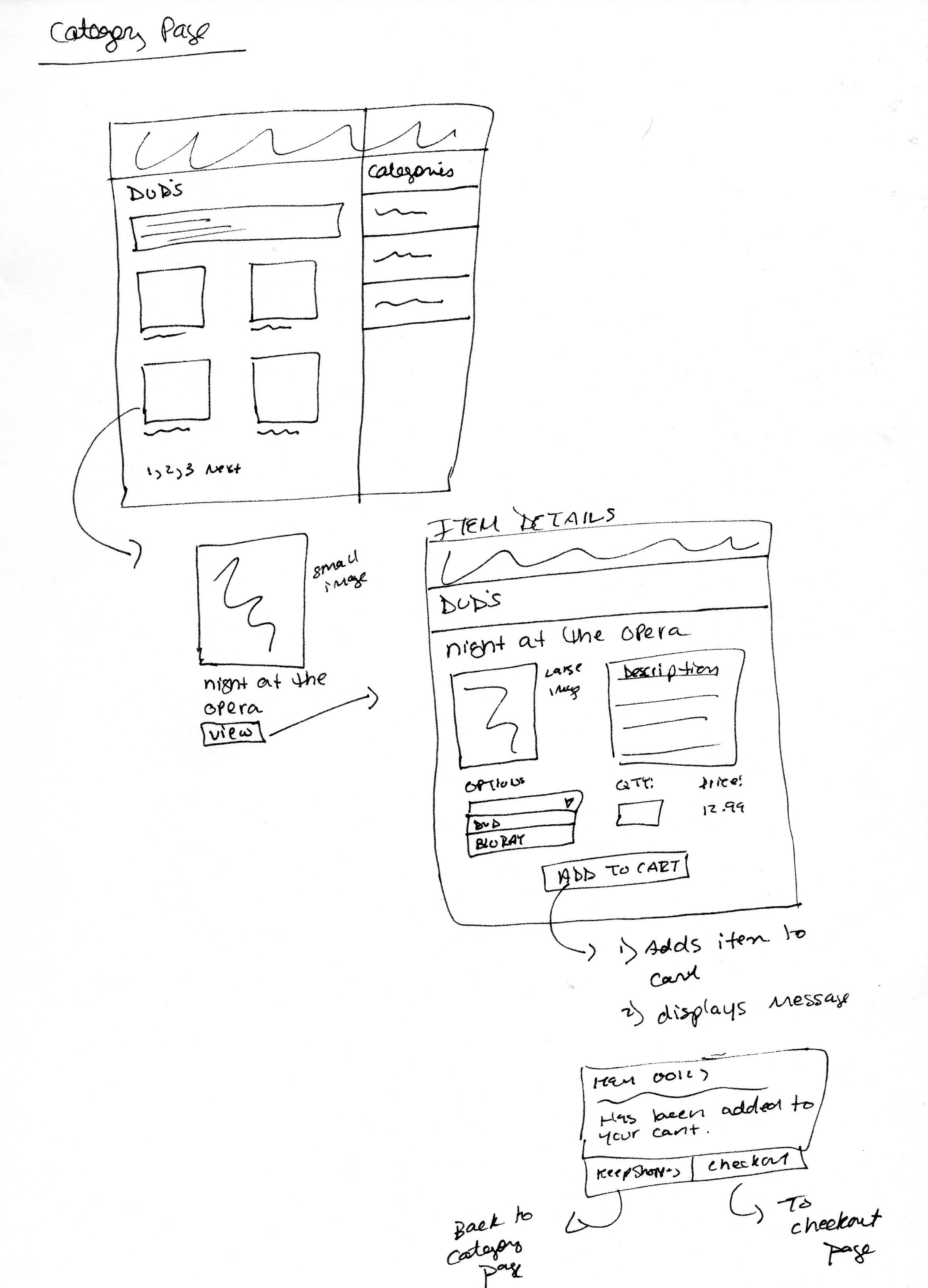 